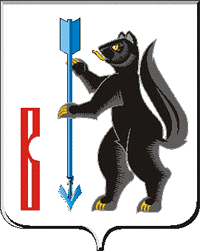 АДМИНИСТРАЦИЯГОРОДСКОГО ОКРУГА ВЕРХОТУРСКИЙП О С Т А Н О В Л Е Н И Еот 24 августа 2016г. № 714г. ВерхотурьеО создании рабочей группы по оценке регулирующего воздействия на территории городского округа ВерхотурскийВ целях реализации закона Свердловской области от 14.07.2014 года № 74-ОЗ «Об оценке регулирующего воздействия проектов муниципальных нормативных правовых актов и экспертизы нормативных правовых актов Свердловской области и муниципальных нормативных правовых актов» на территории городского округа Верхотурский, руководствуясь статьей 26 Устава городского округа Верхотурский,ПОСТАНОВЛЯЮ:1. Создать рабочую группу по оценке регулирующего воздействия на территории городского округа Верхотурский.2. Назначить руководителем рабочей группы заместителя главы Администрации городского округа Верхотурский по экономике Ружицкую С.Л.3. Утвердить состав рабочей группы по проведению процедуры оценки регулирующего воздействия на территории городского округа Верхотурский (прилагается).4. Опубликовать настоящее постановление в информационном бюллетене «Верхотурская неделя» и разместить на официальном сайте городского округа Верхотурский.5. Контроль исполнения настоящего постановления возложить на заместителя главы Администрации городского округа Верхотурский по экономике Ружицкую С.Л.Глава Администрациигородского округа Верхотурский                                                      В.В.СизиковУтвержденпостановлением Администрациигородского округа Верхотурскийот 24 августа 2016 г. № 714«О создании рабочей группы по оценкерегулирующего воздействия на территориигородского округа Верхотурский»СОСТАВрабочей группы по проведению процедуры оценки регулирующего воздействия на территории городского округа ВерхотурскийРужицкая С.Л.- заместитель главы Администрации городского округа Верхотурский, руководитель рабочей группы;Отраднова И.В.- ведущий специалист комитета экономики и планирования Администрации городского округа Верхотурский, секретарь рабочей группы;Булычева Л.Д.- директор Фонда поддержки малого предпринимательства городского округа Верхотурский (по согласованию)Литовских Л.Ю.- начальник отдела архитектуры и градостроительства Администрации городского округа ВерхотурскийЛиханов А.Г.- председатель Думы городского округа Верхотурский (по согласованию)Лумпова А.В.- начальник организационно-правового отдела Думы городского округа Верхотурский (по согласованию)Лумпова Е.С.- председатель комитета по управлению муниципальным имуществом Администрации городского округа ВерхотурскийНарсеева Е.Н.- председатель комитета экономики и планирования Администрации городского округа ВерхотурскийПозднякова Л.П.- начальник юридического отдела Администрации городского округа ВерхотурскийТарамженина О.А.- начальник организационного отдела Администрации городского округа Верхотурский